PENGARUH PELAYANAN TERHADAP KEPUASAN PELANGGAN PADA AHASS CV MITRA SEHATI JAYA HONDA MANADOSKRIPSIDiajukan Untuk Memenuhi Salah Satu Syarat Guna Memperoleh Gelar Sarjana Sains Terapan (SST) Pada Program Studi Manajemen Bisnis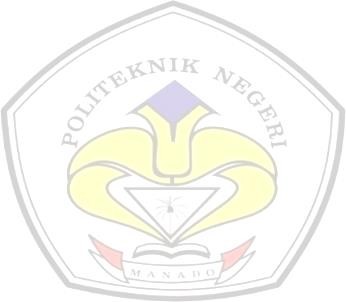 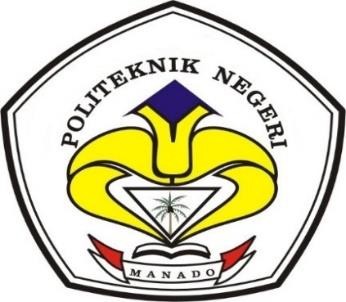 OlehFARLAN JORDAN MAMONTO NIM : 14 053 057P O L I T E K N I K  N E G E R I  M A N A D O J U R U S A N A D M I N I S T R A S I B I S N I S PROGRAM STUDI MANAJEMEN BISNIS2018DAFTAR ISIHALAMAN JUDUL ......................................................................................        i ABSTRAK ......................................................................................................       ii ABSTRACT ....................................................................................................      iii MOTTO ..........................................................................................................      iv LEMBAR PERSETUJUAN DAN PENGESAHAN....................................       v LEMBAR KEASLIAN SKRIPSI PENELITIAN .......................................      vi PERNYATAAN KEASLIAN TULISAN .....................................................     vii BIOGRAFI .....................................................................................................    viii KATA PENGANTAR ....................................................................................      ix DAFTAR ISI...................................................................................................      xi DAFTAR TABEL ..........................................................................................    xiv DAFTAR GAMBAR ......................................................................................     xv DAFTAR LAMPIRAN .................................................................................    xviBAB I PENDAHULUAN ...............................................................................        11.1       Latar Belakang .....................................................................................        11.2       Identifikasi Masalah .............................................................................        61.3       Rumusan Masalah ................................................................................        61.4       Pembatasan Masalah ............................................................................        71.5       Tujuan Dan Manfaat ............................................................................        7BAB II KERANGKA PEMIKIRAN TEORITIS........................................        82.1      Konsep Pelayanan ................................................................................        82.1.1. Pengertian Pelayanan .................................................................        82.1.2. Klasifikasi Jasa/Pelayanan .........................................................        92.1.3. Karakteristik Pelayanan..............................................................      112.1.4  Indikator Pelayanan ....................................................................      122.2      Konsep Kepuasan Pelanggan ...............................................................      132.2.1 Pengertian Kepuasan Pelanggan .................................................      132.2.2 Indikator Kepuasan Pelanggan ....................................................      152.2.3 Mengukur Kepuasan Pelanggan ..................................................      152.3      Hubungan Antar Konsep ......................................................................      212.4      Hasil Penelitan Terdahulu ...................................................................      222.5      Alur Pikir ..............................................................................................      242.6      Hipotesis ...............................................................................................      24BAB III  METODOLOGI PENELITIAN ...................................................      263.1      Tempat Dan Waktu Penelitian .............................................................      263.2      Jenis Penelitian dan Metode Penelitian ................................................      263.2.1. Jenis Penelitian ...........................................................................      26xixii5.5.1 Pembahasan Pelayanan................................................................      695.5.2 Pembahasan Kepuasan Pelanggan ..............................................      725.5.3 Pembahasan Pelayanan Terhadap Kepuasan Pelanggan .............      745.6       Implementasi ........................................................................................      765.6.1 Pelayanan ....................................................................................      785.6.2 Kepuasan Pelanggan ...................................................................      835.6.3 Pelayanan Terhadap Kepuasan Pelanggan AHASS CV MitraSehati Jaya Honda Manado.........................................................      85BAB VI PENUTUP ........................................................................................      866.1      Kesimpulan...........................................................................................      866.2      Saran .....................................................................................................      86DAFTAR PUSTAKA LAMPIRANxiiiBAB IPENDAHULUAN1.1       Latar BelakangDunia era globalisasi saat ini membawa dampak yang besar bagi perkembangan dunia bisnis salah satunya adalah dalam bidang otomotif/transportasi.   Produk sepeda motor merupakan alat  transportasi darat yang paling banyak diminati dan dibutuhkan masyarakat. Kebutuhan yang peneliti maksudkan adalah bagaimana sebuah alat transportasi mampu membantu setiap aktivitas yang dilakukan masyarakat.Sepeda motor sebagai sarana transportasi yang sangat baik untuk perseorangan maupun   perusahaan.   Hal itu disebabkan karena sepeda motor, adalah alat transportasi yang memiliki harga terjangkau untuk ekonomis rakyat Indonesia.  Sepeda motor juga mempunyai nilai yang penting bagi kelangsungan dan  kemudahan  distribusi  barang  terutama  dalam  menudukung  kelancaran transaksi yang beruhubungan dengan perdagangan dan bisnis.   Dengan makin bertambah banyak masyarakat yang memiliki kendaraan bermotor, maka akan menciptakan banyak sekali peluang usaha bagi pengusaha bengkel kendaraan bermotor.Saat ini di Indonesia banyak sekali pengusaha yang telah mendirikan bengkel, baik bengkel resmi yang memberikan pelayanan pada satu merek motor tertentu maupun bengkel umum yang bisa melayani semua jenis merek motor.Alasan  pendirian  bengkel  karena,  dalam  kondisi  tertentu  kendaraan  bermotor1memerlukan perawatan yang lebih panjang dari apa yang telah diprediksikan oleh produsen sebelumnya.Jumlah usaha bengkel  yang semakin bertambah banyak dari waktu ke waktu membawa dampak berkompetisi yang akan mendorong daya semangat dari perusahaan untuk mencari dan mempertahankan pelanggannya, dengan menyediakan pelayanan perawatan sepeda motor.  Besar harapan dari perusahaan untuk membuat pelanggan merasa diperhatikan akan kebutuhan dan keinginan pelanggan. Pelayanan bertujuan melayani pelanggan dengan sebaik-baiknya, sehingga   dapat   memberikan   kepuasan   kepada   pelanggan   dan   memenuhi kebutuhan  serta  keinginan  pelanggan  dalam  bentuk  jasa/pelayanan.  Pelayanan yang baik akan berpengaruh pada kepuasan Pelanggan, tetapi jika pelayanan yang diberikan perusahaan kurang baik maka akan berpengaruh pada ketidakpuasan pelanggan.Kepuasan   Pelanggan   merupakan   salah   satu   faktor   yang   menjadi pendukung keberhasilan suatu kegiatan usaha.   Dengan kepuasan Pelanggan, organisasi dapat meningkatkan tingkat keuntungannya dan mendapatkan pangsa pasar yang lebih luas.  Apabila kinerja di bawah harapan, maka Pelanggan akan kecewa dan tidak puas, sebaliknya bila kinerja sesuai dengan harapan, pelanggan puas.Kepuasan pelanggan selalu berubah dari waktu ke waktu.   Harapan Pelanggan terhadap jasa/pelayanan tidak akan pernah sama, bisa naik atau bahkan bisa turun. Pelanggan yang pernah merasakan pelayanan   yang baik pasti akan mengidamkan pelayanan yang sama ketika menggunakan produk atau pelayanansejenis. Sadar akan fakta tersebut, dunia bisnis berkompetisi membuat pelanggannya lebih puas agar tidak berpaling pada pelayanan yang ditawarkan perusahaan lain.Perusahaan didirikan dengan prioritas utama dengan mampu memberikan kepuasan bagi pelanggan. pengukuran kepuasan pelanggan yang  ditandai  dengan berkurangnya     keluhan  dari  pelanggan     bertujuan     untuk     meningkatkan pelayanan  dan  menarik calon pelanggan.  Oleh karena itu, memahami kebutuhan dan keinginan pelanggan adalah dasar bagi suatu perusahaan dalam mencapaikeberhasilan Jasa/pelayanan.AHASS CV Mitra Sehati Jaya Honda adalah bengkel resmi  SepedaMotor Honda.  AHASS (Astra  Honda  Authorized Service Station) AHASS CVMitra  Sehati  Jaya  Honda  dengan  tujuan  untuk  menyediakan  kemudahanlayanan perbaikan sepeda motor Honda dengan didukung oleh fasilitas yangmemadai dan sumber daya manusia yang handal serta dengan harapan untukmenjadi  andalan  utama  bagi  para  pengguna  sepeda  motor  Honda  dalammelakukan  perawatan  dan  perbaikan,  AHASS  CV Mitra Sehati  Jaya  Hondaselalu  meningkatkan  skill  dan  kinerja  seluruh  mekanik  agar  memberikanpelayanan yang maksimal kepada pelanggan, AHASS CV Mitra Sehati Jaya Honda selalu melakukan inovasi baru dalam rangka memberikan service excellent kepada Pelanggan.Dari pengamatan yang telah dilakukan peneliti ada beberapa masalah yang terjadi pada AHASS CV Mitra Sehati Jaya Honda yang mengakibatkan ketidakpuasan  pelanggan  pada  pelayanan  yang  diakibatkan  oleh  masalah -masalah seperti pelanggan seringkali harus mencari suku cadang ditempat (bengkel) lain kemudian kembali untuk memperbaikinya di AHASS CV Mitra Sehati Jaya Honda ManadoMasalah lain yang ditemui penulis adalah fasilitas ruang tunggu yangkurang nyaman   karena jarak antara tempat duduk dan tempat mekanik untukmelakukan  pekerjaan  terlalu  dekat  hal  itu  dapat  mengurangi  kesehatan  daripelanggan mengingat setiap melakukan uji mesin, motor akan mengeluarkanasap akibat pembakaran, asap  yang dikeluarkan dari motor mengandung zatberacun  karbon  monoksida  diperlukan  tata  letak  yang  baik  dari  perusahaancontohnya dengan memberikan sekat atau membuka ruangan baru untuk ruangtunggu dan memberikan fasilitas seperti TV dan pendingin   agar pelangganmerasa nyaman dan aman dengan ruang tunggu bengkel.Masalah kedua mekanik kurang tanggap dengan jasa yang dibutuhkanpelanggan  seperti  salah  satu  pelanggan  ingin  melakukan  perawatan  denganmengganti kanfas rem belakang tapi mekanik tersebut kurang tanggap denganapa yang dibutuhkan pelanggan tersebut karena mekanik sibuk mengerjakanmotor  yang kerusakannya  membutuhkan  lima  jam  untuk  perbaikan,  padahaluntuk mengganti kanfas rem belakang tidak membutuhkan waktu yang lama, akhirnya pelanggan tersebut pun mendapat pelayanan setelah mekanik menyesaikan beberapa bagian pada mesin motor yang sebelumnya. Dari pengamatan penulis pelanggan tersebut harus menunggu cukup lama untuk mendapatkan pelayanan dari mekanik dan hal itu akan berpengaruh pada ketidakpuasan pelanggan.Masalah  yang terakhir  adalah  mekanik  kurang  memiliki  pengetahuan yang luas dengan memahami keluhan yang diberikan pelanggan. Hal tersebut dapat diamati oleh penulis terhadap salah satu pelanggan yang mengeluhkan masalah yang sama pada motornya padahal beberapa hari sebelumnya motordari  pelanggan  tersebut  melakukan  perbaikan  dibengkel  Mitra  sehati  JayaHonda Manado dengan melakukan perbaikan packing set namun ternyata dihariitu setelah ditelusuri oleh kepala mekanik masalah pada motor adalah hanyakaret penutup oli yang sudah kering dan harus diganti dari masalah tersebutpenulis  mengamati  ada  kemungkinan  kurangnya  pelatihan  yang  diberikanbengkel terhadap mekanik yang berdampak pada kurangnya pengetahuan darimekanik tersebut maka dari itu penulis menambahkan perlu adanya pelatihanyang cukup dari bengkel untuk mematangkan wawasan pengetahuan mekanikkarena kesalahan pengerjaan dari mekanik terhadap keluhan pelanggan dapatmengakibatkan    ketidakpuasan    pelanggan    sehingga    kemungkinan    besarpelanggan   akan   mencari   bengkel   lain   untuk   merawat   dan   memperbaikimotornya.AHASS CV Mitra Sehati Jaya Honda Manado mempunyai peluang dan tantangan seperti bengkel-bengkel pada umumnya dalam memuaskan pelanggan melalui pelayanan yang ada.  Pelanggan akan melihat dan merasakan layanan dan dukungan yang di berikan AHASS CV Mitra Sehati Jaya Honda Manado dengan layanan dan dukungan yang mereka harapkan.  Jika pelanggan merasa puas, maka Pelanggan   akan   kembali   dan   menjadi   Pelanggan   yang   setia   serta   akan menceritakan pengalaman tersebut kepada orang lain, sehingga jumlah Pelangganakan bertambah.  Tetapi jika pelanggan merasa tidak puas maka pelanggan akan mengeluhkan ketidakpuasannya tersebut kepada pihak AHASS CV Mitra Sehati Jaya Honda Manado, dan yang lebih buruk lagi diam dan pergi mencari bengkel lain.Berdasarkan uraian latar belakang, peneliti tertarik untuk melakukan penelitian yang berkaitan dengan kepuasan Pelanggan, maka proposal ini mengambil judul: “Pengaruh Pelayanan Terhadap Kepuasan Pelanggan Pada Ahass Cv Mitra Sehati Jaya Honda Manado”.1.2       Identifikasi MasalahBerdasarkan latar belakang di atas, peneliti juga mengidentifikasikan beberapa masalah yang akan di jadikan bahan penelitian selanjutnya :1.   Beberapa Pelanggan harus mencari suku cadang dibengkel lain.2.   Pelanggan merasakan ketidaknyamanan terhadap ruang tunggu bengkel.3.   Mekanik kurang tanggap dengan keluhan.4.   Mekanik kurang memiliki pengetahuan yang luas.1.3       Rumusan MasalahBerdasarkan permasalahan yang telah diuraikan peneliti maka dapat di rumuskan permasalahan penelitian ini sebagai berikut :1.   Apakah pelayanan berpengaruh terhadap kepuasan Pelanggan AHASS CV Mitra Sehati Jaya Honda Manado ?1.4       Pembatasan MasalahPenelitian ini mendapatkan sebuah kendala dalam biaya dan waktu untuk pembagian kuesioner Oleh sebab itu, penulis menjalankan kuesioner kepada pelanggan yang datang saat peneliti melakukan pembagian kuesioner.1.5       Tujuan Dan ManfaatDengan  melihat  rumusan  masalah  di  atas  tujuan  dari  penelitian  yang hendak dicapai oleh peneliti adalah sebagai berikut :1.   Untuk   mengetahui   besarnya   pengaruh   Pelayanan   terhadap   KepuasanPelanggan AHASS CV Mitra Sehati Jaya Honda Manado. Manfaat yang dapat diperoleh dari penelitian ini antara lain :1.   Bagi PenelitiSebagai pengetahuan penerapan teori yang telah diperoleh dibangku kuliah dengan fakta yang ada dilapangan, mengenai pengaruh pelayanan terhadap kepuasan Pelanggan.2.   Bagi Perusahaan (Bengkel)Sebagai alat pertimbangan dalam memperbaiki kinerja dan mengembangkan pelayanan ke arah yang lebih efektif untuk kepuasan Pelanggan.3.   Bagi akademikHasil penelitian ini dapat diharapkan menjadi pedoman tambahan untuk menambah pengetahuan dan pemahaman studi mengenai pelayanan dan Kepuasan Pelanggan.3.2.2. Metode PenelitiantT ...................................................................273.3Jenis Data dan Metode Pengumpulan Data .........................................273.3.1. Jenis Data ...................................................................................273.3.2 Metode Pengumpulan data ..........................................................283.4Populasi dan Sampel ............................................................................293.4.1 Populasi .......................................................................................293.4.2 Sampel .........................................................................................293.5Definisi Operasional Variabel dan Pengukurannya .............................303.5.1. Definisi Operasional Pelayanan .................................................303.5.2  Definisi Operasional Kepuasan Pelanggan ................................333.6Skala Pengukuran .................................................................................343.7Analisis Data ........................................................................................353.7.1 Statistik Deskriptif ......................................................................353.7.2 Total Skor....................................................................................353.8Metode Analisis....................................................................................363.8.1 Uji Validitas ................................................................................363.8.2 Uji Reliabilitas.............................................................................393.8.3 Analisis Korelasi .........................................................................413.8.4 Regresi Linier sederhana .............................................................423.9Pengujian Hipotesis ..............................................................................43BABIV GAMBARAN UMUM PERUSAHAAN ........................................444.1Gambaran Umum Perusahaan ..............................................................444.1.1 Sejarah Singkat Perusahaan AHASS CV Mitra Sehati JayaHonda Manado............................................................................464.1.2 Visi dan Misi ...............................................................................474.1.3 Struktur Organisasi......................................................................484.1.4 Jumlah Karyawan ........................................................................484.1.5 Rincian Tugas Dan Tanggung Jawab ..........................................49BABV HASIL DAN PEMBAHASAN ........................................................515.1Hasil Analisis .......................................................................................515.1.1 Karakteristik Responden (Pelanggan) .........................................515.1.2 Hasil Analisis Deskriptif Statistik ...............................................585.2Total Skor Pelayanan Dan Kepuasan Pelanggan .................................585.2.1 Total Skor Pelayanan X...............................................................595.2.2 Total Skor Kepuasan Pelanggan Y..............................................605.3Hasil Analisis Korelasi dan Regresi .....................................................615.3.1 Hasil Analisis Korelasi ................................................................625.3.2 Hasil Analisis Regresi Sederhana ...............................................625.4Pengujian Hipotesis Uji t......................................................................635.5Pembahasan .........................................................................................63